Publicado en  el 10/12/2013 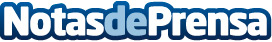 Fomento formaliza otro contrato de obras para la rehabilitación superficial del firme en la A-1 en MadridEl Ministerio de Fomento, según publica el Boletín Oficial del Estado (BOE), ha formalizado otro contrato de obras correspondiente a “Seguridad Vial. Rehabilitación superficial del firme en la autovía del Norte, A-1, entre los. p.k. 50,0 al 74,0”, en la provincia de Madrid. El importe del contrato adjudicado es de 3.253.437,07 euros.Datos de contacto:Ministerio de FomentoNota de prensa publicada en: https://www.notasdeprensa.es/fomento-formaliza-otro-contrato-de-obras-para_1 Categorias: Madrid http://www.notasdeprensa.es